NAME ------------------------------------------------------------------	INDEX NO---------------------------------DATE_________________________			 CANDIATES SIGNATURE _____________443/1AGRICULTUREFORM 2TIME: 2 HRSMWAKICAN JOINT EXAM TEAM (MJET) – TERM 1 2015443/1AGRICULTUREFORM 2TIME: 2 HRSWhat is agriculture?									(1mk)Give the signs that indicates excess nitrogen in crop. 				(2mks)List four climatic factors that affects the growth and distribution of crops and livestock. (2mks)State four factors influencing formation of the soil. 					(2mks)List four soil constituents. 								(2mks) State two ways in which cultural practices affect agriculture.			(2mks)A)List down two tools/equipment used during the handling of cattle during agricultural exhibition.(1mk)Mention two examples of meat goat in  Kenya.						(1mk)List four characteristics of a dairy cow. 						(2mksGive four reasons why the  burning of buses as a method of land clearing should be discouraged.(2mks)Give  a reasons why the following operations are carried out in crop production  (3mks)i)Levelingii)RollingState the main source of water on the farm						(11/2mks)Name three types of surface irrigation						(11/2 mks)Afarmer was advised to apply of P 2  O5  per  hectare of maize at planting  time The phosphatic fertilizer available was single  superphosphate containing  20% P2 O5a)Calculate how much single superphosphate fertilizer/she should apply in 2 hectares.b) Why is it advisable to apply phosphatic fertilizer at planting time.   1mk)What are the characteristics of clay soil? Give your reasons.				(2mks)SECTION  B( 30MKS)Identify the diagram shown below							(1mk)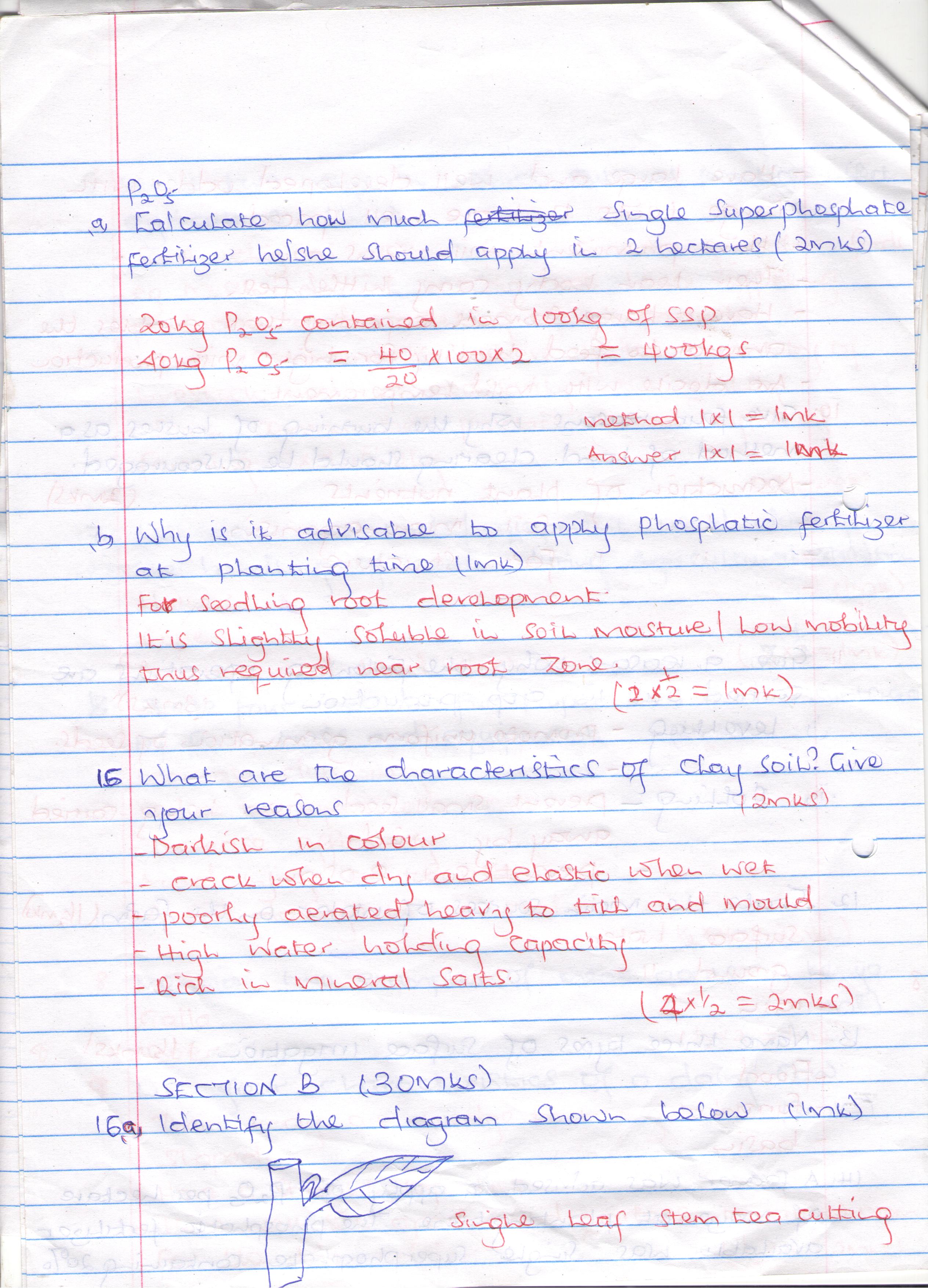 b)List four factors that would influence the rooting of structure shown in 6a           (4mks)Define drainage. 									(1mk)b) What are the causes of poor drainage?							(2mks)c) Identify the method of sub- surface drainage shown in the diagram below. 	(1mk)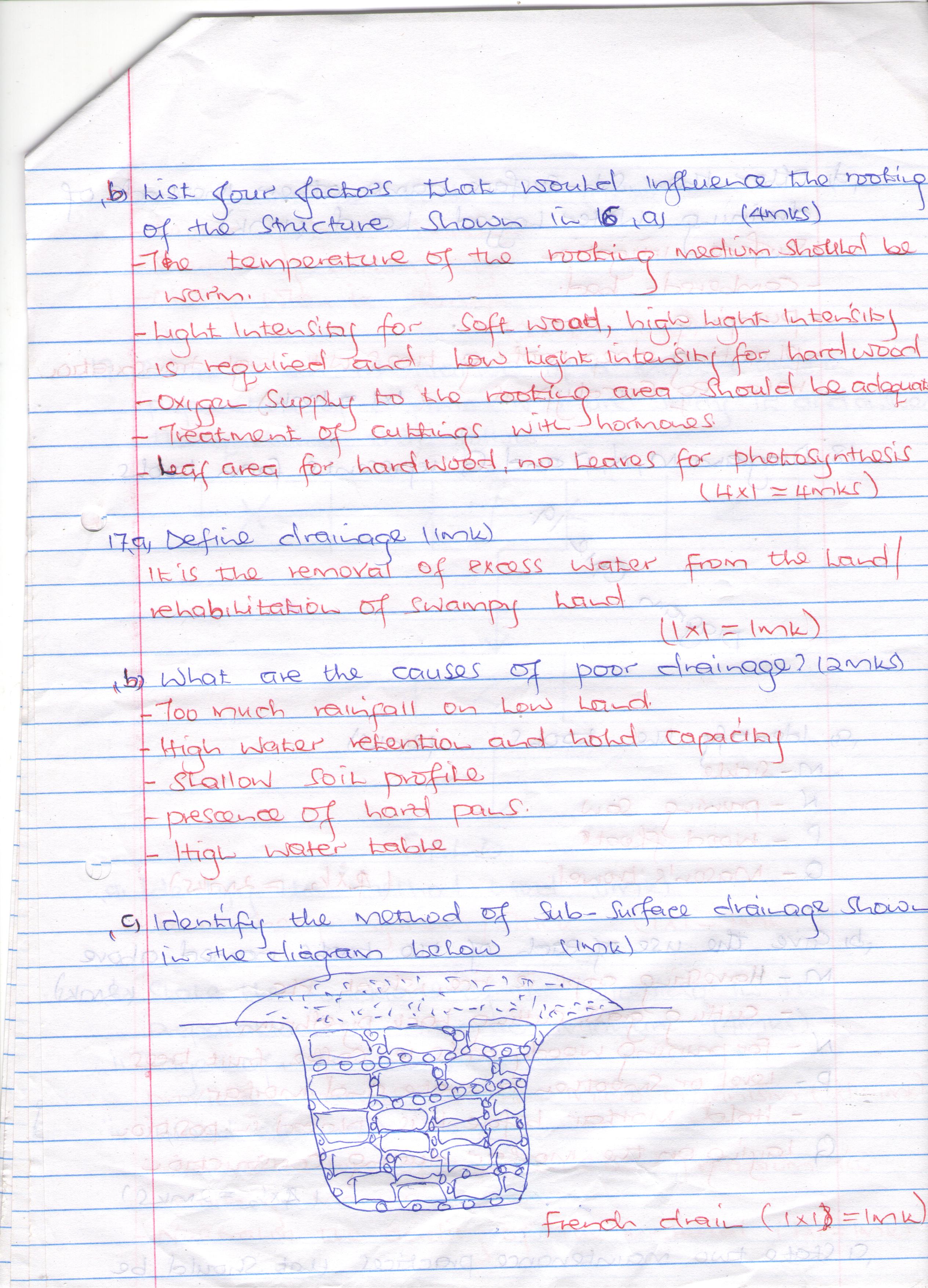 d) Other than sub-surface name other methods of draining water logged land.        (1mk)Diagram M,NP and Q represents farm tools.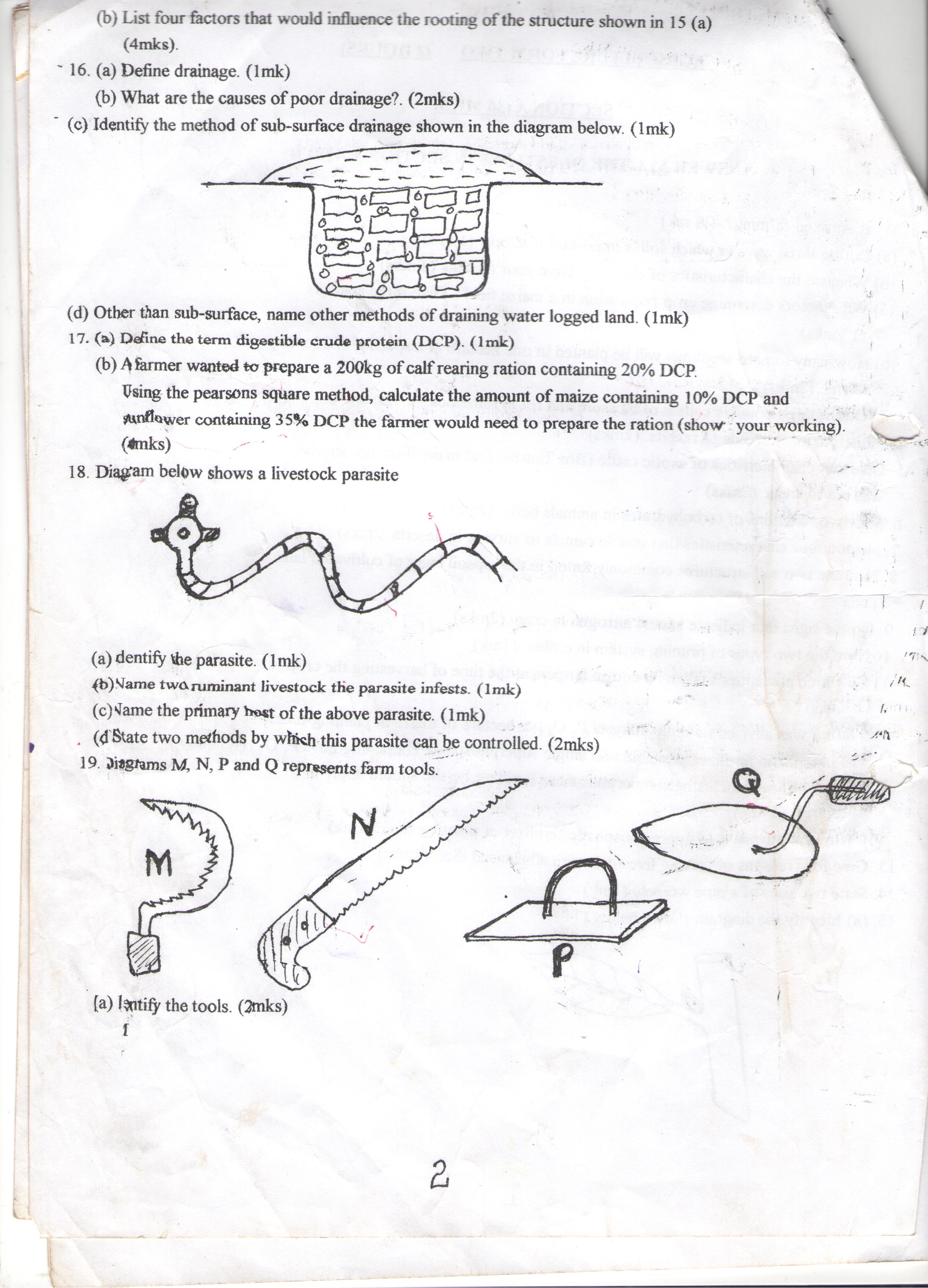        a)Identify the tools								(2mks			M	N	P	Q B) Give the use of each of the tools named  above.					(2mks)		M		N		P		QC) State two maintenance practices that should be carried out on tools M. 			(1MK)Below is an illustration of a method used in preparation of organic manure. Study it and answer the questions that follow.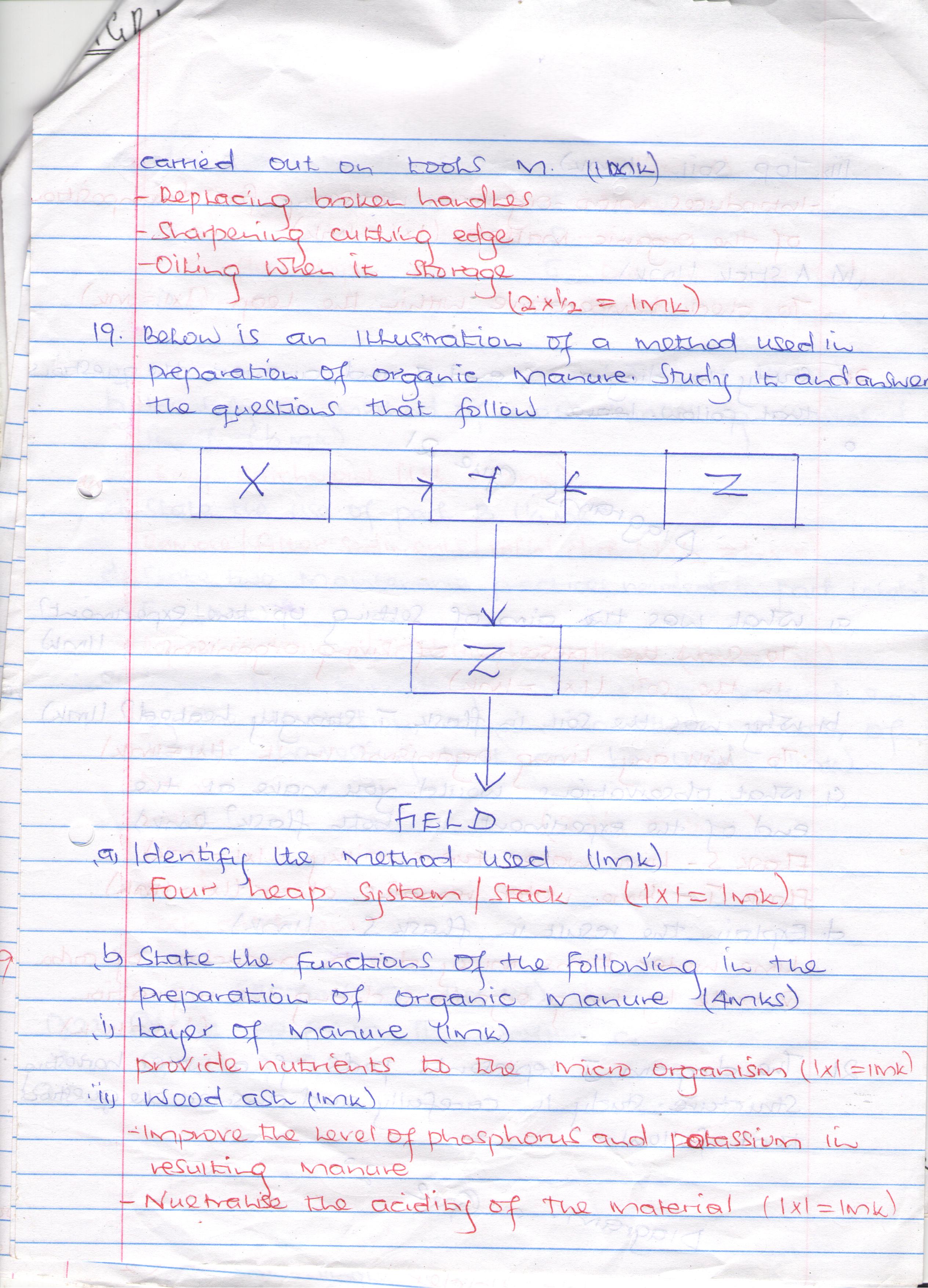 a)Identify the method used. 								(1mk)b) State the functions of the following in the preparation of organic manure.	(4mks)i) Layer of  manure  (1mk)ii) Wood ash    (1mk) ii) Top soil        (1mk)iv) A Stick          (1mk)Study the diagrams  Sand T and answer the questions that follow.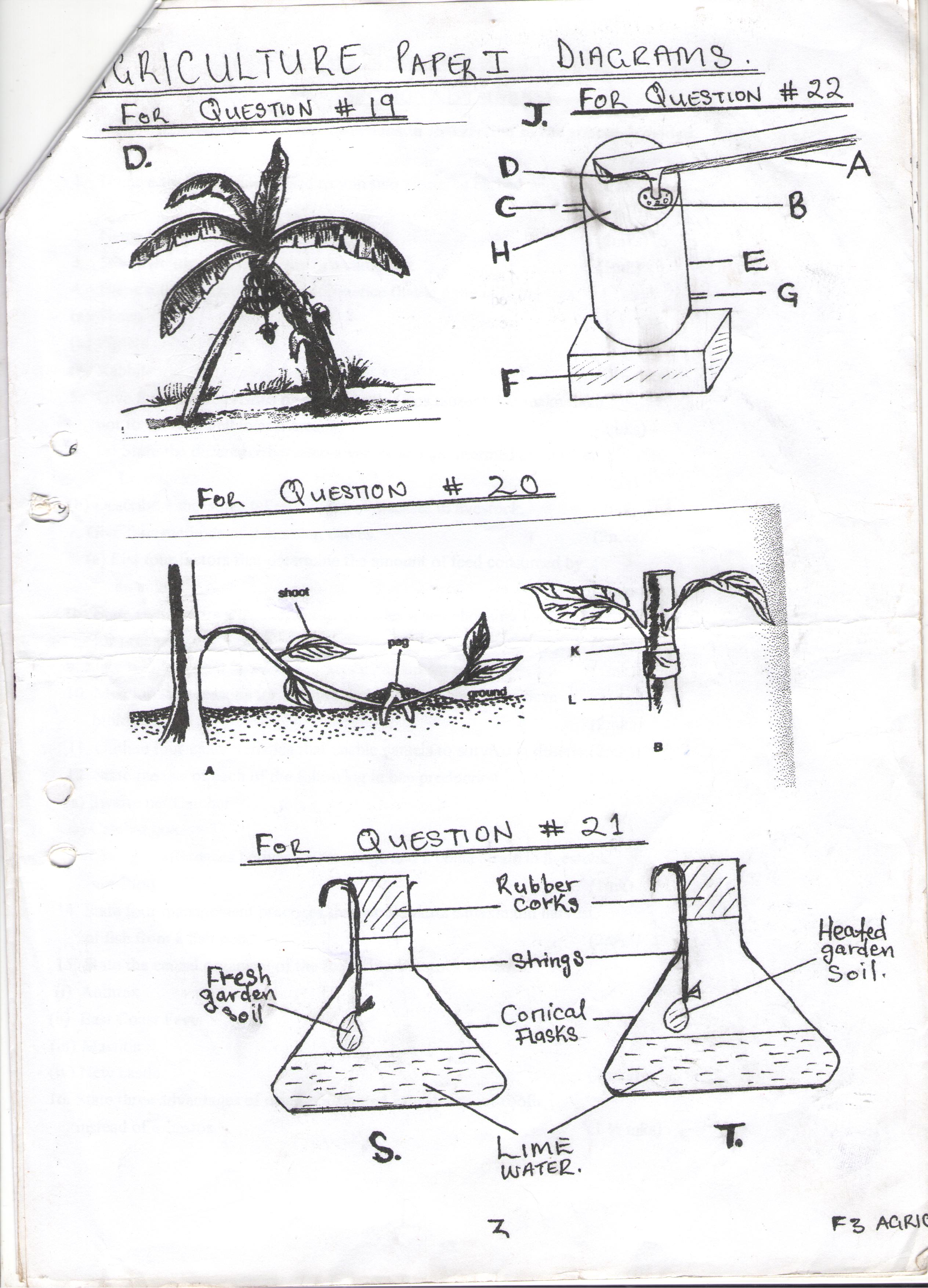 What was the aim of setting up the experiment?  			(1mk)Why was the soil in flask strongly heated? 				(1mk)c)What  observations would you make at the end of the experiment in both flask?   (2mks)d)Explain the result in flask S.						(1MK)The diagram J represents parts of a water harvesting structure. Study it carefully and answer the questions that follow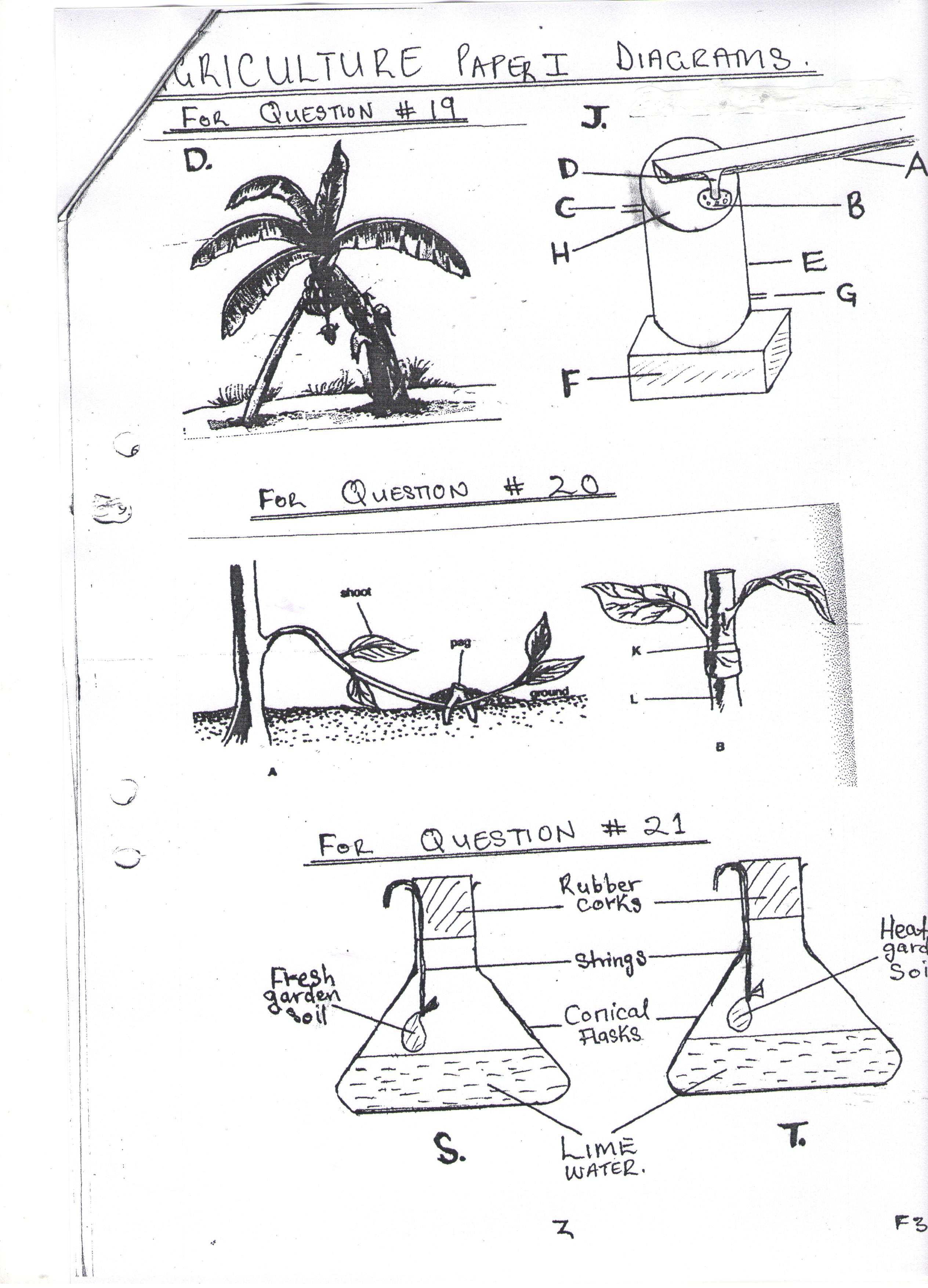 a)Name the parts  a- h									(2mks)ABCDEFGHb) Identify the method of water harvesting illustrated in J				1/2MK)C)State the use of part B							(1/2MK)d)State two maintenance practices needed in part labeled E                     1mk)A part from harvesting water  using method shown by the illustration  name tow other methods of water  harvesting that can be used. 					(1mk)SECTION   C22 State the ways in which the soil loses fertility. 						(10mks)b) State how a farmer prevents loss of soil fertility. 					(10mks)23State the features of good farm records. 						(5mks)b) Describe the uses of farm records.